С 09  по 10 октября 2019 года инспектором контрольно-счетного отдела дано заключение на постановление администрации муниципального образования «Пазяльское» «Об утверждении отчета об исполнении бюджета муниципального образования «Пазяльское» за 9 месяцев 2019 года».Заключение на  постановление администрации муниципального образования «Пазяльское» от 09.10.2019г. № 27-р «Об утверждении отчета об исполнении  бюджета муниципального образования «Пазяльское» за 9 месяцев 2019 года»  проводится  в соответствии с  Бюджетным кодексом Российской Федерации, положениями Федерального закона от 07.02.2011г.  № 6-ФЗ «Об общих принципах организации и деятельности контрольно-счетных органов субъектов Российской Федерации и муниципальных образований» (в ред. изменений),  Федерального закона от 6 октября 2003г. № 131-ФЗ «Об общих принципах организации местного самоуправления в Российской Федерации» (в ред. изменений), Положением «О бюджетном процессе в муниципальном образовании «Пазяльское», утвержденного Решением Совета депутатов муниципального образования «Пазяльское» от 19.06.2008г. № 3.5, в ред. изменений, Уставом муниципального образования «Пазяльское», Соглашением о передаче контрольно-счётному отделу муниципального образования «Можгинский район» полномочий контрольно-счётного органа муниципального образования «Пазяльское» по осуществлению внешнего муниципального финансового контроля, утвержденного решением Совета депутатов муниципального образования «Пазяльское» от 14.12.2018г. № 19.2,  Положением  о контрольно - счетном отделе муниципального образования «Можгинский район», утвержденным Решением Совета депутатов муниципального образования «Можгинский район» от 24.11.2011г.  № 37.6 (в ред. изменений), п. 2.4 плана работы контрольно-счётного отдела муниципального образования «Можгинский район» (далее – контрольно-счётный отдел) на 2019 год, утвержденного решением Совета депутатов муниципального образования «Можгинский район» от 12.12.2018г. № 22.12.Целью  экспертно - аналитического мероприятия является:  реализация закрепленных за контрольно-счетным отделом полномочий, регулярное информирование сельского Совета депутатов и главы сельского поселения  о ходе исполнения бюджета муниципального образования «Пазяльское».Предметом экспертно-аналитического мероприятия явились: постановление администрации муниципального образования «Пазяльское» (далее - администрация сельского поселения)  от 09.10.2019г. № 27-р «Об утверждении отчета об исполнении  бюджета муниципального образования «Пазяльское» за 9 месяцев  2019 года» (далее - Постановление № 27-р), отчет ф. 0503117 «отчет об исполнении бюджета» (далее – Отчет ф. 0503117),  муниципальные правовые акты, материалы и документы финансово-экономических обоснований указанного постановления в части, касающейся доходных и расходных обязательств муниципального образования «Пазяльское», иные распорядительные документы.Объекты экспертно-аналитического мероприятия:  администрация сельского поселения,  Управление финансов Администрации муниципального образования «Можгинский район».Бюджет муниципального образования «Пазяльское» за 9 месяцев 2019 года исполнялся в соответствии с требованиями и нормами действующего бюджетного законодательства и  муниципальными правовыми актами.Согласно данных отчета ф. 0503117 об исполнении бюджета сельского поселения  доходы поступили в размере 1 657,4 тыс. руб., что составляет   77,5% от плановых и 74,1% от уточненных бюджетных назначений, в том числе  налоговые и неналоговые  доходы поступили  в сумме 277,1 тыс. руб., что составляет 56,2% от плановых бюджетных назначений, т.е. не достигнут  75%  уровень исполнения.  За 9 месяцев 2019 года в структуре собственных  доходов 75% уровень  от плановых бюджетных назначений не достигнут ни по одному  доходному источнику. В сравнении с прошлым годом в отчетном периоде 2019 года по всем запланированным доходным источникам наблюдается увеличение расходов.  Безвозмездные поступления  при плане –  1 644,8 тыс. руб., уточненном – 1 744,8 тыс. руб., за 9 месяцев поступили в сумме  1 380,3 тыс. руб., что составляет 83,9%  от плановых и 79,1% от уточненных  бюджетных назначений, т.е. поступления превысили 75% уровень. Удельный вес в общем объеме доходов составил  83,3%.Налоговая недоимка по налогам, сборам и иным обязательным платежам по состоянию на 01.10.2019г. в сравнении с аналогичным периодом прошлого года (55,1 тыс. руб.) увеличилась на 10,1 тыс. руб. и  составила в размере 65,2 тыс. руб.За 9 месяцев 2019г. расходы составили в сумме 1 553,4 тыс. руб., что составляет 72,7% от плановых и 69,4% от уточненных бюджетных ассигнований. В структуре расходов бюджета  по двум  разделам сложился высокий процент исполнения расходов (свыше 75%), в т.ч. по разделам: «Культура и кинематография» - 100%, «Физическая культура и спорт» - 96,7% уточненных бюджетных ассигнований. По остальным разделам процент исполнения составил от 60,7% до 74,2%, т.е. не достигнут 75% уровень.  За 9 месяцев 2019 года в сравнении с аналогичным периодом прошлого года,  по шести  расходным источникам из восьми наблюдается увеличение расходов;  по двум  - понижение.Бюджет муниципального образования «Пазяльское» за 9 месяцев 2019г. исполнен с профицитом  в размере  104,0 тыс. руб., что соответствует Отчету ф. 0503117.Дебиторская задолженность по состоянию на 01.10.2019г. отсутствует. Кредиторская задолженность по состоянию на 01.10.2019г.  составляет 2 618,9 руб., на 01.01.2019г. кредиторская задолженность отсутствовала.  Проведенное экспертно-аналитическое мероприятие по  отчету об исполнении бюджета муниципального образования «Пазяльское»  за  9 месяцев 2019г. предоставляет основания для независимого мнения о его  достоверности. Документы, подтверждающие изменение доходной базы и расходных обязательств, представлены в полном объеме.Замечания финансово-экономического характера отсутствуют.Контрольно-счетным отделом   предложен ряд мероприятий  в целях обеспечения полноты учета налогоплательщиков и увеличения доходной базы бюджета сельского поселения.Представление по результатам экспертно-аналитического мероприятия не направлялось.исп.  инспектор  КСО Е.В. Трефилова    11.10.2019г.КОНТРОЛЬНО-СЧЕТНЫЙ ОТДЕЛ
МУНИЦИПАЛЬНОГО ОБРАЗОВАНИЯ «МОЖГИНСКИЙ РАЙОН»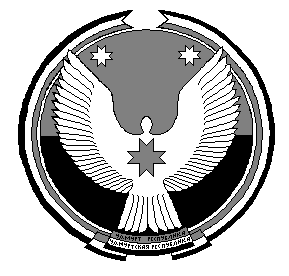 «МОЖГА  ЁРОС» МУНИЦИПАЛ  КЫЛДЫТЭЛЭН ЭСКЕРОНЪЯ НО ЛЫДЪЯНЪЯ  ЁЗЭТЭЗ